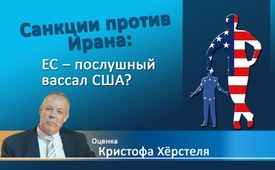 Санкции против Ирана: ЕС ‒ послушный вассал США? (Оценка Кристофа Хёрстеля)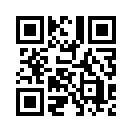 С 7-го августа 2018 года вступили в действие первые санкции США. На полчаса раньше вступил в силу недавно обновленный антисанкционный закон, действовавший с 1996 года, запрещающий компаниям ЕС любое послушание незаконным санкциям. Узнайте в этой передаче, как Кристофер Хёрстель оценивает поведение ЕС в отношении санкционной политики США.Если правительства ЕС не будут применять свой антисанкционный закон, то ядерное соглашение (с Ираном) обречено на провал, а с ним, возможно, и мирные отношения. (Закон о борьбе с санкциями, также известный как Закон сопротивления, призван побудить европейские компании игнорировать угрозы санкций США.) 
«Мнение без прикрас», сегодня с Кристофом Хёрстелем, экспертом по Ближнему Востоку и председателем партии «Neue Mitte»:
С 7 августа 2018 года, с 6 часов утра центральноевропейского летнего времени, вступили в действие первые санкции США. На полчаса раньше вступил в силу недавно обновленный антисанкционный закон, действовавший с 1996 года, запрещающий компаниям ЕС любое послушание неодобренным санкциям. (Теоретически это даже влечёт за собой наказание компании ЕС, которая соблюдает санкции США.) Условия санкционной политики США теперь выглядят так: Иран не должен приобретать доллары США. Торговля золотом, драгоценными металлами, товарами и промышленным программным обеспечением запрещена, запрещён и импорт иранских продуктов питания и ковров в США. 90 дней спустя, в начале ноября, последуют более жёсткие санкции в отношении импорта нефти из Ирана. Одновременно парализованы международные денежные операции с Ираном. Очевидно, США хотят полностью отрезать Иран от финансовых операций. 
Такие компании, как Siemens, Renault, Peugeot и другие, уже объявили о выходе из иранского бизнеса. Однако Иран по-прежнему остаётся членом ядерного соглашения! «Нью-Йорк Таймс» уже объявляет, что ЕС будет нелегко сопротивляться санкциям США, потому что правительства и юрисдикция ЕС мало или вообще не могут бороться со своими же крупными корпорациями. Конечно, они могли бы, но это было бы очень неразумно. Гораздо умнее было бы, сообща с Россией и Китаем, постепенно исключать американские компании, придерживающиеся незаконных санкций, с европейского рынка. США тогда сами себя изолировали бы на мировом рынке.
Но до настоящего времени европейцы
– очень мало или вообще ничего не предпринимали или обговаривали против преступной внешней и санкционной политики США;
– не реагировали на сообщения об отказе предприятий ЕС от сделок с Ираном и не принимали против этого мер;
–не позволили Ирану даже отозвать свои 300 миллионов евро со счетов Европейско-Иранского торгового банка при федеральном банке Германии.
Этим ужасным результатом трусости и слабости Европа, прежде всего, убедительным образом доказала, что она является послушным и слабым вассалом любого мыслимого американского преступного спектакля. Это делает (торговый) мир не только ненадёжным, но вновь помогает проложить путь к мировой войне.от Christoph HörstelИсточники:https://christoph-hörstel.de/iran-sanktionen-europa-nicht-verlaesslich/
https://www.n-tv.de/politik/EU-wehrt-sich-bei-Sanktionen-gegen-Trump-article20560326.htmlМожет быть вас тоже интересует:#Iran - www.kla.tv/Iran-ruKla.TV – Другие новости ... свободные – независимые – без цензуры ...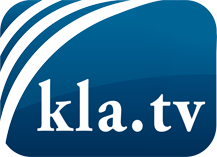 О чем СМИ не должны молчать ...Мало слышанное от народа, для народа...регулярные новости на www.kla.tv/ruОставайтесь с нами!Бесплатную рассылку новостей по электронной почте
Вы можете получить по ссылке www.kla.tv/abo-ruИнструкция по безопасности:Несогласные голоса, к сожалению, все снова подвергаются цензуре и подавлению. До тех пор, пока мы не будем сообщать в соответствии с интересами и идеологией системной прессы, мы всегда должны ожидать, что будут искать предлоги, чтобы заблокировать или навредить Kla.TV.Поэтому объединитесь сегодня в сеть независимо от интернета!
Нажмите здесь: www.kla.tv/vernetzung&lang=ruЛицензия:    Creative Commons License с указанием названия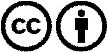 Распространение и переработка желательно с указанием названия! При этом материал не может быть представлен вне контекста. Учреждения, финансируемые за счет государственных средств, не могут пользоваться ими без консультации. Нарушения могут преследоваться по закону.